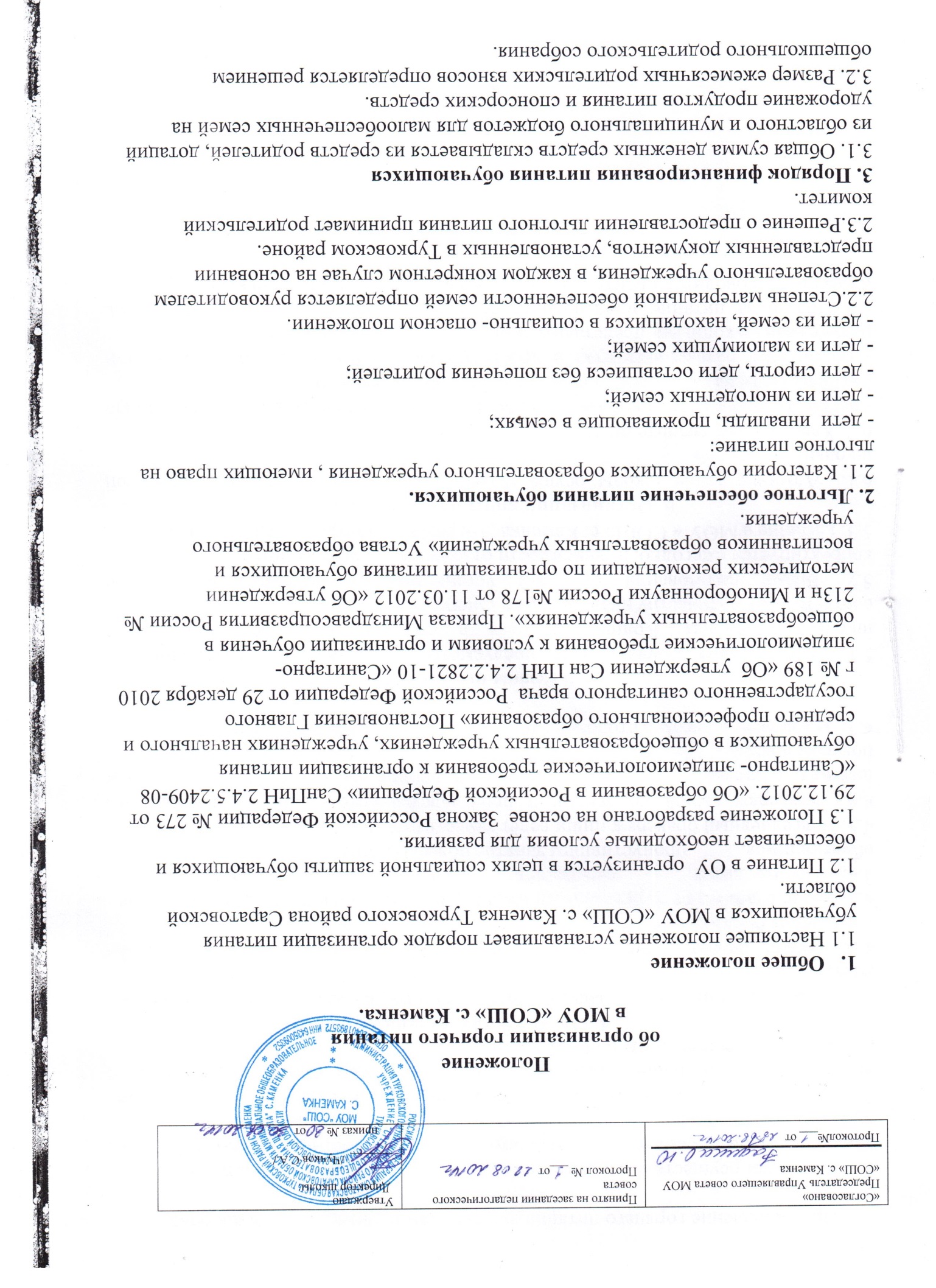 3.3. Предоставление горячего питания школьникам производится на добровольной основе.3. 4. Родители осуществляют ежемесячные взносы (родительская плата) до 5 числа каждого месяца. Сумма взносов варьируется в зависимости от изменений цен на продукты.3.5. Предоставление горячего питания осуществляется по единому меню исходя из норм питания на одного ребёнка в день, утверждённому в соответствии с санитарно-гигиеническими требованиями.4. Организация питания4.1.  Администрация школы  закупает продукты питания на основе муниципальных контрактов.4.2. Повар   делает отчет по  израсходованным продуктам в бухгалтерию управления образования.4.3. Повар сдаёт отчёт за прошедший месяц в течение 5 дней по истечению месяца.4.4.    Производится перерасчёт денежных средств по обучающимся,          пропустившим занятие более 3-х дней.4.5. Повседневный бракераж пищи ведёт заместитель директора по ВР.4.6.    Бракераж сырой продукции и производственного сырья, расчёт рациона питания, составление примерного меню на период не менее 10 дней ведутся поваром школы.4.7. За каждым классом в столовой закреплены определённые обеденные столы.5 Режим питания5.1. Для питания обучающихся предусмотрено специальное помещение — школьная столовая. Количество мест в столовой (60 посадочных мест) соответствует количеству питающихся в смену.5.2.    Время пользования столовой устанавливается расписанием, которое корректируется ежегодно, в зависимости от количества обучающихся.5.3. Питание в МОУ « СОШ» с. Каменка  3-х разовое: завтрак, обед, полдник.6. Организация контроля за питанием6.1.    Администрация школы осуществляет повседневный контроль за работой школьной столовой.6.2. Классные руководители:- осуществляют ежедневный контроль посещаемости учащихся школьной столовой (завтраки , обеды полдники), т.е. ведут табель посещаемости;- организуют разъяснительную и просветительскую работу с обучающимися и родителями (законными представителями) о правильном питании;6.3 Оплата за питание производится родителями через терминалы Сбербанка. Классные руководители контролируют своевременную родительскую оплату.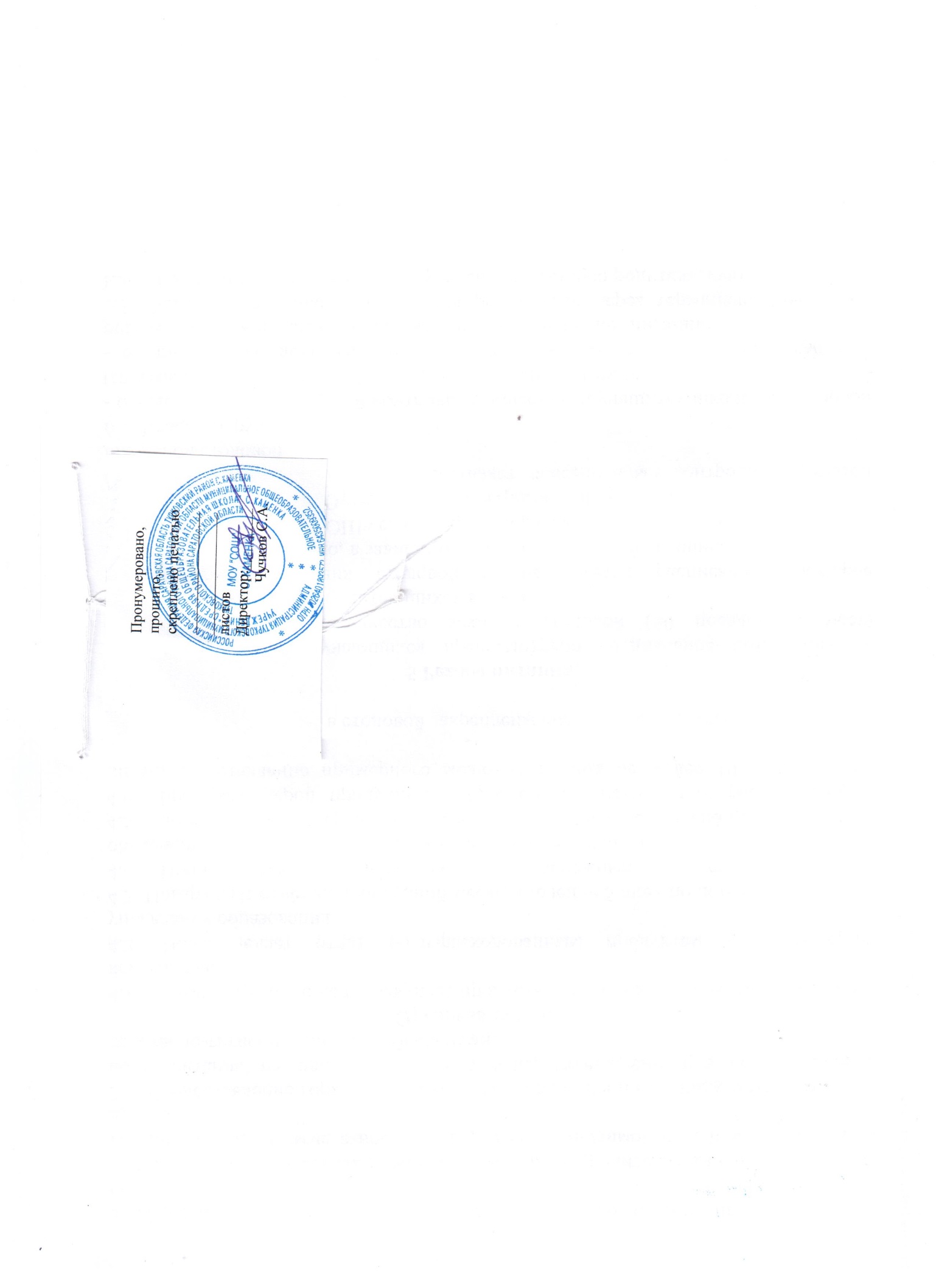 